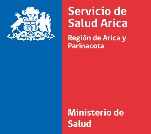 SUBDIRECCIÓN RECURSOS HUMANOSBASES DEL LLAMADO A PRESENTACIÓN DE ANTECEDENTES INTERNO CARGO ENFERMERA/O PROGRAMA DE APOYO A LA ENFERMERIA RURAL COMUNA DE CAMARONES  Las presentes bases responden a las directrices establecidas en el Código de Buenas Prácticas Laborales. Además, cumplen con asegurar que los métodos y procedimientos del proceso de selección estén sustentados en la no discriminación, en la paridad de género, la idoneidad y en los méritos de los y las postulantes. 1.-CARGO A PROVEER2.- CONTEXTO Y OBJETIVO GENERAL DEL CARGO. El Programa de Apoyo a la Enfermería Rural (P.A.E.R.) tiene como propósito lograr una mejor capacitación y distribución de los/as enfermeros/as, con el fin de contribuir a satisfacer las necesidades de cobertura y calidad de atención que requiere la población usuaria, en especial la que se encuentra en sectores apartados de los centros urbanos. Este programa ministerial tiene una duración de 6 años en un cargo a contrata asignado al Servicio de Salud Arica en grado 14º del Escalafón de profesionales regido por la normativa del Estatuto Administrativo.El/la postulante deberá cumplir con los requisitos establecidos en el Artículo 12 de la Ley N° 18.834, sobre Estatuto Administrativo, para el ingreso a la Administración Pública, cuyo texto refundido, coordinado y sistematizado fue fijado por el DFL N° 29 (Hacienda), publicado con fecha 16 de marzo de 2005.El Objetivo del cargo es contar con un profesional para el Programa con desempeño en la Comuna de Camarones. Este Programa está destinado a los profesionales de enfermería, con desempeño en Establecimientos del nivel primario de atención localizada en zonas rurales, implica la atención integral del individuo, familia y comunidad, mediante acciones de fomento, protección y recuperación de la salud; manejo de los problemas de salud prevalentes, y gestión en el ámbito de la Enfermería.3.- FUNCIONES PRINCIPALES		4. REQUISITOS FORMALES DE EDUCACIÓN, EXPERIENCIA Y ENTRENAMIENTO 4.1. Nivel Educacional Mínimo Requerido:4.2. Título(s) Requerido(s) y experiencia laboral excluyente (sólo si corresponde)De acuerdo al DFL 2, Artículo 2º que fija planta de personal de Servicio de Salud Arica. Establézcanse los siguientes requisitos para el ingreso y promoción en las plantas y cargos que se indican a continuación:TITULO PROFESIONAL DE ENFERMERO/A Y/O ENFERMERO/A MATRON/A TITULADO ENTRE LOS AÑOS 2017 AL 20194.3. Post Título o Post Grado Requerido:4.4. Requisitos de experiencia laboral5. OTRAS CARACTERÍSTICAS DEL CARGO 6. COMPETENCIAS TRANSVERSALES DE LA INSTITUCIÓN Importante:Nivel 1: Se requiere nivel de desarrollo básico de la competenciaNivel 2: Se requiere nivel de desarrollo avanzado de la competencia.Nivel 3: Se requiere nivel de desarrollo superior de la competencia.Para determinar conductas específicas asociadas con cada nivel, consultar diccionario de competencias SSA basado en la estrategia de Redes Integradas de los Servicios de Salud (RISS)COMPETENCIAS ESPECÍFICAS PARA EL CARGO7. ASIGNACION DE PUNTAJESLa evaluación del concurso se hará en forma simultánea, es decir, se evaluará a todos los postulantes en todos los rubros. El proceso constará de dos etapas, una de ellas es la evaluación curricular que tendrá una ponderación del 50% y una segunda etapa, en la cual se evaluará la idoneidad del postulante a través de Entrevista Personal, ponderada también con el 50%. RUBRO 1: CALIFICACION NACIONAL PARA ENFERMERAS (OS) (Máximo 80 puntos)Es obligación del candidato(a) enviar la nota de titulación otorgada por  correspondiente (de no adjuntar nota se considerará 0 puntos).  En el caso que el postulante sea titulado en una Universidad extranjera,  del Concurso definirá la equivalencia de su nota de título con la escala utilizada en Chile.RUBRO 2: ACTIVIDAD VINCULADA A CARGOS AYUDANTE – ALUMNO (Máximo 5 puntos)Se considera como tal un cargo rentado a ad-honorem, en funciones de ayudante-alumno certificado por el Director de  de Enfermería, Director de Pregrado o Secretaría de Estudios.Los periodos serán sumables hasta un máximo de 20 meses.Se otorgará 0.25 puntos por cada mes.  Los periodos de más de 15 días se asimilarán a 1 mes.RUBRO 3: TRABAJOS CIENTIFICOS (Máximo 5 puntos)Los temas deben estar relacionados con la estructura de currículum de la carrera de enfermería.No se considerará como trabajos distintos, a aquellos trabajos que sean similares en contenido, aunque tengan distintos títulos y autores.Se considerarán los trabajos en extenso publicados o aceptados para publicación en Boletines de Sociedades Científicas, Congresos Científicos, Revistas Científicas que cuenten con Comité Editorial de carácter nacional o internacional, y  del Colegio de Enfermeras de Chile.Las presentaciones a jornadas, congresos o seminarios tendrán la mitad del puntaje señalado anteriormente, independientemente de la publicación de su resumen en boletines o revistas.La comisión asignará puntaje de acuerdo a la siguiente tabla:RUBRO 4: PRACTICA DE ATENCION ABIERTA DE PREGRADO O DESEMPEÑO LABORAL (Máximo de 10 puntos)Se entenderá como tal a la actividad efectuada en establecimientos del nivel Primario de Atención (CESFAM, CECOSF, C.G.U; C.G.R y Posta Rural) y Servicio de Urgencia de Atención Primaria y de Hospitales de baja complejidad.Es una práctica efectuada en horario extracurricular, y se considerará solamente cuando se haya realizado después del 4º semestre rendido, con una continuidad mínima de 2 semanas (80 horas) hasta un máximo de 480 horas, en cualquier época del año.La práctica deberá ser certificada por el centro formador y, ratificada por el Director del Establecimiento Asistencial con los nombres y timbres que prueben la autenticidad del documento.La asignación de puntaje se realizará de acuerdo a la siguiente tabla:Las (los) profesionales que hayan obtenido su título profesional con anterioridad podrán acreditar horas de ejercicio laboral efectivo en cualquier institución pública, pudiendo acceder hasta el 100% del puntaje considerado para este rubro.  Para estos postulantes no se considerará las horas de práctica de pregrado.  En este caso los certificados deberán especificar el periodo y horario semanal contratado, así como la función desempeñada.  Deberán ser suscritos por el director del establecimiento, Jefe del Departamento de Recursos Humanos o de Personal, con los nombres y timbres correspondientes.RUBRO 1: ENTREVISTA PERSONAL (Máximo 50 puntos)Se podrá asignar hasta un máximo de 50 puntos en este rubro, debiendo acordar la comisión, los criterios que utilizará para otorgarlos antes del inicio del proceso de entrevistas.OBSERVACIONES GENERALESEn caso de igualdad de puntaje definitivo, se aplicará para el desempate parcial de los siguientes rubros, el orden de precedencia que se señala:	ETAPA II: RUBRO 1	ETAPA I:  RUBRO 1		  RUBRO 4		  RUBRO 2		  RUBRO 3            Una vez resueltos los empates, se confeccionará una nómina con los postulantes seleccionados ordenados de mayor a menor.  El presidente de la comisión enviará esta nómina al Director/a del Servicio para que resuelva el concurso, indicando los nombres de la terna de los (as) postulantes seleccionados. El (la) postulante elegido será notificado por  de Recursos Humanos y deberá asumir en los términos que señalan las bases del presente concurso.Los antecedentes acreditados en los certificados se considerarán sólo si corresponde a actividades desarrolladas hasta la fecha de cierre de la recepción de antecedentes del presente Concurso.Los documentos que se presentan como antecedentes deben ser originales o fotocopias simples.La presentación de certificados falsos y la adulteración de documentos significará para el postulante la eliminación del concurso, lo que será comunicado por escrito.El o la profesional que no asuma el cargo o renuncia sin motivos justificados, debidamente calificados por el/la Director/a del Servicio de Salud Arica, no podrá volver a postular a este tipo de cargo.No podrán concursar en este proceso la Enfermeras y Enfermeros que ya hayan desempeñado funciones con anterioridad en el Programa PAER, en cualquier punto del país, sin importar el tiempo en que ejercieron, ni las razones por las que dejaron de ser parte del programa.Se deja establecido como requisito imprescindible que el profesional de Enfermería que se adjudique la Plaza debe tener en todo momento salud compatible con el trabajo en altitud geográfica, dado que es un requisito de este programa el desempeño en la comuna rural a la que postuló. Si no cumple este requisito no se podrá contratar, y si al está trabajando no cumple con él, se pondrá termino anticipado a su contratación.Se deja establecido además que el funcionario/a que se adjudique la plaza debe residir en la comuna de Camarones los días laborales.Se deja establecido que el Programa PAER no contempla casa/habitación para el o la postulante que resulte seleccionada/o. Por lo anterior se deja establecido que No es obligación del Municipio respectivo ni del Servicio de Salud Arica el proveer ni financiar total ni parcialmente la casa/habitación, ni los gastos asociados a ella, siendo esta responsabilidad exclusiva del postulante que resulte elegido para ejercer el cargo de Enfermera/o Rural del PAER.Se deja establecido que la adjudicación del cargo no da derecho al traslado de los enseres ni pertenencias personales, ni al traslado del funcionario que debe asumir tareas en el lugar de destino, siendo esto de exclusiva responsabilidad del postulante que resulte elegido para ejercer el cargo de Enfermera/o Rural del PAER.Finalizado el concurso, los postulantes podrán retirar los antecedentes hasta el 31/01/2020, en la Subdirección de Recursos Humanos del Servicio de Salud Arica, posteriormente serán eliminados.Los formularios deberán ser presentados en formato legible.  Se solicita cuidar la calidad de la fotocopia que se presenta.NOTA:El programa dura un máximo de 6 años, en calidad jurídica a contrata. Luego de haber desempeñado funciones por tres años consecutivos en el cargo de Enfermero (a) en la Comuna de CAMARONES, en conjunto con el SSArica, deberá obligatoriamente elegir un programa de capacitación y perfeccionamiento, en modalidad e-learning o mixta, en  de Arica y Parinacota, o en modalidad 100% on-line, financiado por el Servicio. El programa PAER cubre el costo de la matrícula y colegiatura del programa de estudio. No cubre pasajes aéreos, ni terrestres, ni estadía en caso que hubiese presenciales.Déjase establecido que, de acuerdo a lo dispuesto en el Estatuto Administrativo, no se pueden financiar actividades conducentes a grados académicos, por lo que sólo puede optarse a Diplomados o actividades similares.8. REQUISITOS DE POSTULACIONGENERALESPara ingresar a la Ley 18.834, Administración del Estado será necesario cumplir los siguientes requisitos:a) Ser ciudadano;b) Haber cumplido con la ley de reclutamiento y movilización, cuando fuere procedente;  acreditado mediante la presentación del  certificado original válido para dichos fines, emitido por la autoridad competente.c) Tener salud compatible con el desempeño del cargo; se acreditará mediante certificación entregada por el Servicio de Salud. Certificado que será emitido una vez que la persona seleccionada acepte el cargo.d) Haber aprobado la educación media y poseer el nivel educacional o título profesional o técnico que por la naturaleza del empleo exija la ley; mediante la presentación de fotocopia simple del certificado respectivo, el cual deberá presentar el original, en caso de ser nombrado en el cargo, en el momento que lo acepte.e) No haber cesado en un cargo público como consecuencia de haber obtenido una calificación deficiente, o por medida disciplinaria, salvo que hayan transcurrido más de cinco años desde la fecha de expiración de funciones. 
f) No estar inhabilitado para el ejercicio de funciones o cargos públicos, ni hallarse condenado por crimen o simple delito.ESPECIFICOSPoseer título profesional de Enfermero/a o Enfermero/a Matrón/aPROCEDIMIENTOS DE POSTULACIONPodrán participar en este proceso de selección las Enfermeras (os) Universitarias (os) Titulados entre los años 2017, 2018 y 2019, que posea los requisitos necesarios.  Los profesionales que se interesen en postular deberán enviar en un solo archivo en formato PDF al correo postulacionesssa@saludarica.cl indicando en Asunto: Postulación CARGO ENFERMERA/O PROGRAMA DE APOYO A LA ENFERMERIA RURAL COMUNA DE CAMARONES, con copia a luis.lorca@saludarica.cl La publicación de bases se hará en sitio Web www.saludarica.cl, Los interesados en postular lo harán hasta las 15:00 horas del plazo previsto, deberán presentar:Solicitud de postulación, Anexa a las Bases de concurso.Formularios. Anexos a las Bases de concurso, acompañado de antecedentes, documentos y certificados emitidos por las instituciones, autoridades o personas que correspondan, ordenadas según los factores a evaluar, y por orden cronológico, no correspondiendo a  esta tarea.Los antecedentes del postulante podrán consistir en Originales o Fotocopias simples, Ministro de fe o Jefes de Personal de los establecimientos de Salud.Vencido el plazo de postulación, los concursantes no podrán agregar nuevos antecedentes ni retirar los documentos entregados, salvo que desistan de postular al concurso, mediante una presentación dirigida a  del Servicio, la que deberá entregarse en  de Recursos Humanos.La adjudicación del cargo no da derecho a una vivienda/casa/habitación costeada ni total ni parcialmente por el Servicio de Salud Arica, ni por del Municipio respectivo. Tampoco al pago de los gastos asociados a ella, siendo esta responsabilidad exclusiva del postulante que resulte elegido para ejercer el cargo de Enfermera/o Rural del PAER.Para la asunción de la tarea, la adjudicación del cargo no da derecho al traslado de los enseres ni pertenencias personales, ni al traslado del funcionario que debe asumir tareas en el lugar de destino, siendo esto de exclusiva responsabilidad del postulante que resulte elegido para ejercer el cargo de Enfermera/o Rural del PAER.Los postulantes serán seleccionados por una Comisión, integrada por:Subdirector/a de  de Gestión AsistencialSubdirector/a de  de Recursos HumanosDirector/a de Atención Primaria.Encargado/a del Programa de Enfermería RuralReferente Comunal previamente establecido.Funcionario/a de la Sección Carrera Funcionaria y Control de Gestión, quién ejercerá como Ministro de Fe.Los/las funcionario/as que se desempeñen en el Servicio de Salud Arica, que deseen postular, deberán presentar todos los antecedentes señalados, en igualdad de condiciones con los/las demás postulantes.Aquella postulación que no acompañe alguno de los antecedentes individualizados anteriormente quedará fuera del proceso.Postulantes que presenten alguna discapacidad que les produzca impedimento o dificultades en la aplicación de los instrumentos de selección que se administrarán, deberán informarlo en su postulación, para adoptar las medidas pertinentes, de manera de garantizar la igualdad de condiciones a todos los postulantes que se presenten en este concurso.CRONOGRAMA DE SELECCIÓNNota: El calendario puede sufrir modificaciones en alguno de sus hitos según el desarrollo del proceso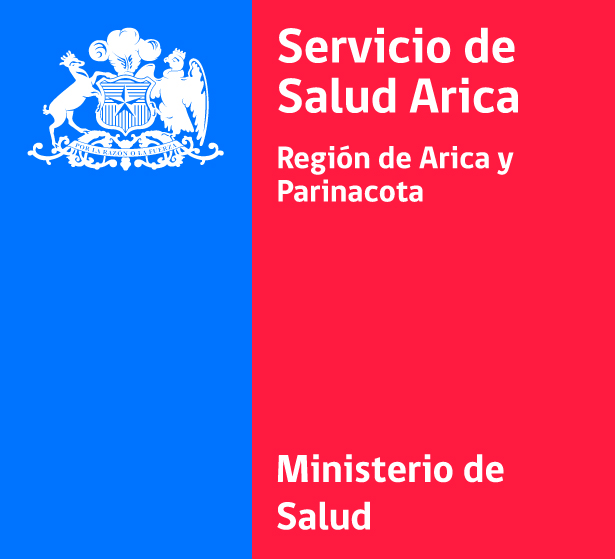  SUBDIRECCION DE RECURSOS HUMANOSANEXO Nº 1SOLICITUD  DE  POSTULACIONINGRESO AL PROGRAMA DE APOYO A  Y DESARROLLO PROFESIONALNº DE FOLIO(Uso exclusivo Comisión)1.- IDENTIFICACION (Escribe postulante con letra imprenta)	APELLIDO PATERNO	APELLIDO MATERNO	NOMBRES2.- R.U.T.3.- FECHA DE NACIMIENTOEDAD4.- DOMICILIO5.- FECHA DE TITULO________________________		__________________________	      Día/Mes/Año					Firma PostulanteSUBDIRECCION DE RECURSOS HUMANOSANEXO Nº 2AYUDANTE ALUMNONOMBRE COMPLETO ____________________________________________INSTITUCION ___________________________________________________DEPARTAMENTO ________________________________________________CURSO (año) ________FECHA DE INICIO ___________FECHA DE TERMINO ___________CURSO (año) ________FECHA DE INICIO ___________FECHA DE TERMINO ___________CURSO (año) ________FECHA DE INICIO ___________FECHA DE TERMINO ___________CURSO (año) ________FECHA DE INICIO ___________FECHA DE TERMINO ___________CURSO (año) ________FECHA DE INICIO ___________FECHA DE TERMINO ___________CURSO (año) ________FECHA DE INICIO ___________FECHA DE TERMINO _________________________________________         ____________________________________Nombre, Firma y Timbre			   Nombre, Firma y TimbreDIRECTORA ESCUELA DE ENFERMERIA		DIRECTOR DE PREGRADO				_____________________________					Nombre, Firma y Timbre				        SECRETARIA DE ESTUDIOSCumple requisitos con la firma de una de las tres autoridades universitarias.SUBDIRECCION DE RECURSOS HUMANOSANEXO Nº 3PRACTICA DE ATENCION ABIERTA DE PREGRADONOMBRE COMPLETO _____________________________________________________ESTABLECIMIENTO ASISTENCIAL __________________________________________El Director del establecimiento certifica que esta Práctica de Atención Abierta fue realizada por el postulante sin remuneración (ad-honorem)_______________________________		______________________________	Nombre, Firma y Timbre				Nombre, Firma y TimbrePROFESIONAL SUPERVISOR			DIRECTOR ESTABLECIMIENTO ASISTENCIALSUBDIRECCION DE RECURSOS HUMANOSCONCURSO PROGRAMA DE APOYO A  YDESARROLLO PROFESIONALNº DE FOLIO(Uso exclusivo Comisión)NOMBRE: ___________________________________________________________(Responsabilidad del Postulante)OBSERVACIONES __________________________________________________________________________________________________________________________Firma Presidente Comisión _______________________________FECHA: ________/_________/__Nombre del CargoEnfermera/o Programa de Apoyo a la Enfermería RuralEstamentoProfesionales.Grado14º E.U.S.Renta Bruta$ 1.355.390 pesos.Unidad y lugar de  DesempeñoComuna de Camarones.JornadaDiurna – 44 horas.Inicio de Funciones01/01/2021Función o TareaPeriodicidadContribuir al desarrollo del Modelo de Salud Integral con Enfoque Familiar, en el contexto de la Ruralidad e Interculturalidad a través del cumplimiento de los planes y programas del ciclo vital del MINSAL.DiarioCumplir con los requerimientos GES, según protocolo, adecuándose a la realidad localDiarioColaborar con el cumplimiento de las Metas Sanitarias de Atención Primaria solicitados por Subdirección de Gestión Asistencial o Encargado de Salud ComunalDiarioRealizar procedimientos propios de la enfermería profesional.DiarioIntegrar del Enfoque Comunitario en las actividades de Salud, entendiendo y respetando la diversidad cultural.DiarioColaborar en la integración de la Atención Complementaria de Médicos Aymaras generando espacios de confianza en toda interacción con el paciente y su familia.DiarioDesarrollar estrategias para aumentar la pesquisa de pacientes sintomáticos de la comuna, a través del aumento de baciloscopías diagnósticasDiariaCumplir con las normas y disposiciones de Seguridad y Salud Ocupacional establecidas.DiariaContribuir a materializar los objetivos sanitarios para la década en el territorio asignado (Estrategia Nacional de Salud).DiariaDesempeñar sus labores con esmero, cortesía, dedicación y eficiencia, llevando una vida social acorde a la dignidad del cargo, de acuerdo a los estándares de la Administración Pública.DiariaProponer iniciativas locales para el abordaje innovador de los desafíos que presenta el cuidado de la salud de la población asignada.DiariaColaborar con el encargado de salud comunal aportando ideas para mejorar la gestión de la salud local y la satisfacción de los usuarios con un enfoque integral.DiariaProgramar, Coordinar y Ejecutar Programa de Salud Infantil, Adulto, Adulto Mayor, Programa Nacional de Inmunizaciones, Programa Cardiovascular, Programa Nacional de Control de Tuberculosis, Programa Postrados, incorporando la cosmovisión de la cultura aymara en cada etapa.MensualLiderar equipo de técnicos paramédicos y evaluar el desempeño y puesta en práctica de las competencias de éstos.MensualRealizarlas Rondas Médicas y Visitas Domiciliarias Integrales respetando las costumbres  culturales de los usuarios de la comunaMensualRealizar actividades de fomento-protección de la salud con la comunidad respetando las costumbres de los usuarios (as) de la comuna.MensualImplementar y Supervisar Procedimientos de EsterilizaciónMensualImplementar y Supervisar el Carro de Paro.MensualRealizar Actividades de Promoción y Prevención a  la comunidadMensualParticipar en reuniones de equipo de cabecera.MensualParticipar con la Red Básica Chile Crece Contigo.MensualMejorar sistema de registro en ficha clínica y registros locales. MensualImplementar y Actualizar Tarjeteros de Programas de Salud.MensualProponer la implementación de insumos de Urgencia y supervisar equipamiento clínico de ambulancias. Según requerimientoAsistir a reuniones técnicas de Red y jornadas de evaluación y/o capacitación que convoque el SSA u otra Institución, previa autorización de la Directora de Atención Primaria, dependiente de la Subdirección de Gestión Asistencial.Subdirección de Gestión Asistencial y del Encargado de Salud Comunal.Según requerimientoOtras funciones que le encomiende su jefatura directa en el área de su competencia.Según requerimientoConocimientos Específicos Deseables:Modelo de Atención Integral de Salud Familiar y Comunitaria (MAISFC) Garantías Explícitas en SaludPrograma de Apoyo al Desarrollo BiopsicosocialSalud RuralDeterminantes Sociales de la SaludTrabajo comunitario o rural en salud intercultural, Cultura AymaraCalidad en SaludE. Básica   E. MediaF. TécnicaF. ProfesionalxTítulo profesional de una carrera de, a lo menos, de diez semestres de duración, otorgado por una Universidad o Instituto Profesional del Estado o reconocido por éste o aquellos validados en Chile de acuerdo con la legislación vigente y acreditar una experiencia profesional no inferior a un año, en el sector público o privado.Título profesional de a lo menos, de ocho semestres de duración, otorgado por una Universidad o Instituto Profesional del Estado o reconocido por éste o aquellos validados en Chile de acuerdo con la legislación vigente y acreditar una experiencia profesional no inferior a dos años, en el sector público o privado.DiplomadoMagísterDoctoradoNo requeridoXÁrea:DeseableExcluyenteAños de experiencia requeridos 1XAños de experiencia en el sector público o privadoPara carreras de a lo menos 10 semestres de duración debe acreditar una experiencia profesional no inferior a  un año, en el sector público o privado.Para carreras de a lo menos 8 semestres de duración debe acreditar una experiencia profesional no inferior a dos años, en el sector público o privado.Para carreras de a lo menos 10 semestres de duración debe acreditar una experiencia profesional no inferior a  un año, en el sector público o privado.Para carreras de a lo menos 8 semestres de duración debe acreditar una experiencia profesional no inferior a dos años, en el sector público o privado.Para carreras de a lo menos 10 semestres de duración debe acreditar una experiencia profesional no inferior a  un año, en el sector público o privado.Para carreras de a lo menos 8 semestres de duración debe acreditar una experiencia profesional no inferior a dos años, en el sector público o privado.Años de experiencia en un cargo igual o similar.Deseable experiencia laboral en centros de atención primaria.Deseable experiencia laboral en centros de atención primaria.Deseable experiencia laboral en centros de atención primaria.SiNoEspecificarManejo de DineroxManejo de Información ConfidencialxDatos de pacientesManejo de MaterialesxManejo de EquiposxInsumos clínicos ( jeringas, monitor digital de signos vitales , vacunas, viales, caja cortopunzantes, pinzas, hemoglucotest, tubos de reactivos, oxigenoterapia, electrocardiograma), computador y material de escritorio.Requiere desempeño en gran Altitud Geográfica. (igual o superior a los 3.000 msnm e inferior a 5.500 msnm)xRondas rurales a Parcohaylla y MulluriPuesto de trabajo se encuentra calificado como Trabajo Pesado, según Ley  N° 19.404xPuesto de trabajo ha tenido calificaciones de enfermedad profesional por parte de Organismo Administrador Ley 16.744XRiesgos asociados al cargoXFactores Psicosociales, Físicos, químicos biológicos y manejo de fluidos corporales. Uso de elementos de protección personal (cuando requiera en procedimiento clínico).XMascarillas desechables, guantes quirúrgicos, delantal.Nivel de dominio deseable para el cargoNivel de dominio deseable para el cargoNivel de dominio deseable para el cargoCompetencias123Compromiso con la Organización: Respetar y asumir a cabalidad, la visión, misión, valores y objetivos de la Institución. Implica la disposición para asumir con responsabilidad los compromisos declarados por la organización, haciéndolos propios.XProbidad: actuar de modo honesto, leal e intachable. Implica subordinar el interés particular al interés general o bien común. Reflejar en su actuar profesional principios y valores éticos universales y respeto a las normas vigentes. XOrientación a la eficiencia: Lograr los resultados esperados haciendo un uso racional de los recursos disponibles. Implica el cuidado de los recursos públicos, materiales y no materiales, buscando minimizar los errores y desperdicios.XOrientación al cliente: Identificar y satisfacer las necesidades y expectativas de los clientes internos o externos. Implica la disposición a servir a los clientes, de un modo efectivo, cordial y empático.Respetar los derechos humanos del usuario, familiares, entorno profesional y miembros de la comunidad, considerando la diversidad cultural.XTrabajo de equipo: Colaborar con otros, compartiendo conocimientos, esfuerzos y recursos, en pos de objetivos comunes. Implica alinear los propios esfuerzos y actividades con los objetivos del equipo o grupo de trabajo.XComunicación efectiva: Escuchar y expresarse de manera clara y directa. Implica la disposición a ponerse en el lugar del otro, la habilidad para transmitir ideas y estados de ánimo, y la habilidad para coordinar acciones Establecer comunicación asertiva con el usuario, familia, comunidad, y miembros de la comunidad profesional.XManejo de conflictos: Mediar y llegar a acuerdos cuando se producen situaciones de tensión o de choques de intereses entre personas, áreas o grupos de trabajo. Implica la capacidad de visualizar soluciones positivas frente a situaciones de controversia o que sean percibidas como desestabilizadoras de la organización.XConfianza en sí mismo/a: Actuar con seguridad frente a situaciones nuevas y/o desafiantes, haciendo juicios positivos y realistas respecto de las capacidades propias y de su grupo de trabajo. Implica una actitud de interés en conocerse a sí mismo y desarrollar nuevas competencias.XAdaptación al cambio: Aceptar los cambios del entorno organizacional, modificando la propia perspectiva y comportamiento. Implica poseer la flexibilidad y disposición para adaptarse en forma oportuna a nuevos escenarios.XManejos de Tecnologías de Información y Comunicación: Operar las herramientas tecnológicas y de comunicación requeridas para el desempeño de sus funciones. Implica el interés por conocer y utilizar de modo regular y eficiente los programas, aplicaciones y sistemas adoptados por la Institución o área funcional.XNivel de dominio deseable para el cargoNivel de dominio deseable para el cargoNivel de dominio deseable para el cargoCompetencias123Tolerancia a la presión: Capacidad de continuar actuando eficazmente aun en situaciones de presión, tiempo, oposiciones y diversidad. Es la facultad de responder y trabajar con alto desempeño en situaciones de mucha exigencia.XLiderazgo: Guiar y dirigir un grupo y establecer y mantener el espíritu degrupo necesario para alcanzar los objetivos del mismoXDinamismo: Se trata de la habilidad para trabajar arduamente en situaciones cambiantes o alternativas, que cambian es cortos espacios de tiempo, en jornadas de trabajo prolongadas sin que por esto se vea afectado su nivel de actividad. XPlanificación y Organización: Capacidad para determinar eficazmente las metas y prioridades estipulando la acción, los plazos y los recursos requeridos para alcanzarlas. XAtención centrada en la persona: Capacidad de actuar escuchando y entendiendo a sus usuarios(as) internos(as) o externos(as), valorando sus requerimientos y necesidades. Brinda soluciones o respuestas efectivas a sus expectativas, mediante una prestación de servicios oportuna, cordial y de calidad.XETAPA I.  EVALUACION CURRICULAR (Puntaje Máximo 100 puntos)NOTAPUNTAJENOTAPUNTAJE4.0465.6644.1475.7654.2485.8664.3495.9674.4516.0694.5526.1704.6536.2714.7546.3724.8556.4734.9566.5745.0576.6755.1586.7765.2606.8785.3616.9795.4627.0805.563Nº DE TRABAJOSPUNTAJE ASIGNADO1 TRABAJO1.25 PUNTOS2 TRABAJOS2.50 PUNTOS3 TRABAJOS3.75 PUNTOS4 TRABAJOS5.00 PUNTOSHORASPUNTAJEHORASPUNTAJE80 - 892.0290 - 2996.290 - 992.2300 - 3096.4100 -1092.4310 - 3196.6110 -1192.6320 - 3296.8120 - 1292.8330 - 3397.0130 - 1393.0340 - 3497.2140 - 1493.2350 - 3597.4150 - 1593.4360 - 3697.6160 – 1693.6370 – 3797.8170 – 1793.8380 – 3898.0180 -1894.0390 – 3998.2190 - 1994.2400 – 4098.4200 - 2094.4410 – 4198.6210 - 2194.6420 – 4298.8220 - 2294.8430 – 4399.0230 – 2395.0440 – 4499.2240 - 2495.2450 - 4599.4250 - 2595.4460 - 4699.6260 - 2695.6470 - 4799.8270 - 2795.848010.0280 - 2896.0HORASPUNTAJE960 - 11591.01160 - 13591.61360 - 15592.31560 - 17592.91760 - 19593.51960 - 21594.22160 - 23594.82360 - 25595.42560 - 27596.12760 - 29596.72960 - 31597.33160 - 33598.03360 - 35598.63560 - 37599.23760 y más10.0ETAPA II. IDONEIDAD                                              (Puntaje Máximo 50 puntos)ActividadFechaPublicación del Aviso en la página web Institucional y página web de Empleos Públicos.05/11/2020Recepción de antecedentes05/11/2020 al 16/11/2020Selección de acuerdo a los antecedentes curriculares17/11/2020 al 26/11/2020Entrevista Psicológica y preparación de informes psicológicos27/11/2020 al 03/12/2020Entrevista a postulantes seleccionados de acuerdo a metodología establecida por  de selección.04/12/2020 al 09/12/2020Realización de examen de altura geográfica y de ingreso a la administración pública. 1 día de orientación voluntaria en Programas de SDGA y Estadísticas REM.10/12/2020 al 14/12/2020Presentación terna a Director/a del Servicio15/12/2020 Elección de candidato/a por  Director/a21/12/2020Asunción de funciones01/01/2021---CALLENºCOMUNACIUDADFONO--Uso exclusivo ComisiónPUNTAJEFirmaAÑOS DE ESTUDIOFECHA DE INICIOFECHA DE TERMINOHORAS POR AÑOHORARIO DEL TURNOEGRESADOUso exclusivo ComisiónPUNTAJEFirmaPLANTILLA DE PUNTAJE POR RUBROUso del postulanteUSO EXCLUSIVO DE USO EXCLUSIVO DE USO EXCLUSIVO DE USO EXCLUSIVO DE USO EXCLUSIVO DE USO EXCLUSIVO DE Nº doctos.RUBROSPuntaje ParcialPuntaje TotalPuntaje TotalPuntaje TotalPuntaje Total1.Calificación Nacional80.02.Ayudante Alumno 5.03.Trabajos Científicos 5.04.Prácticas Atención Abierta10.05. Idoneidad50.0                    PUNTAJE FINAL                    PUNTAJE FINAL                    PUNTAJE FINAL                    PUNTAJE FINAL                    PUNTAJE FINAL                    PUNTAJE FINAL                    PUNTAJE FINAL